附件3工伤定期待遇人员（1-4级工伤人员及工亡遗属）线上认证操作流程工伤保险定期待遇资格认证已在微信/支付宝小程序正式版上线。具体操作流程如下：在微信/支付宝小程序搜索江苏智慧人社（可他人手机操作验证）①进入如下界面，点击待遇资格认证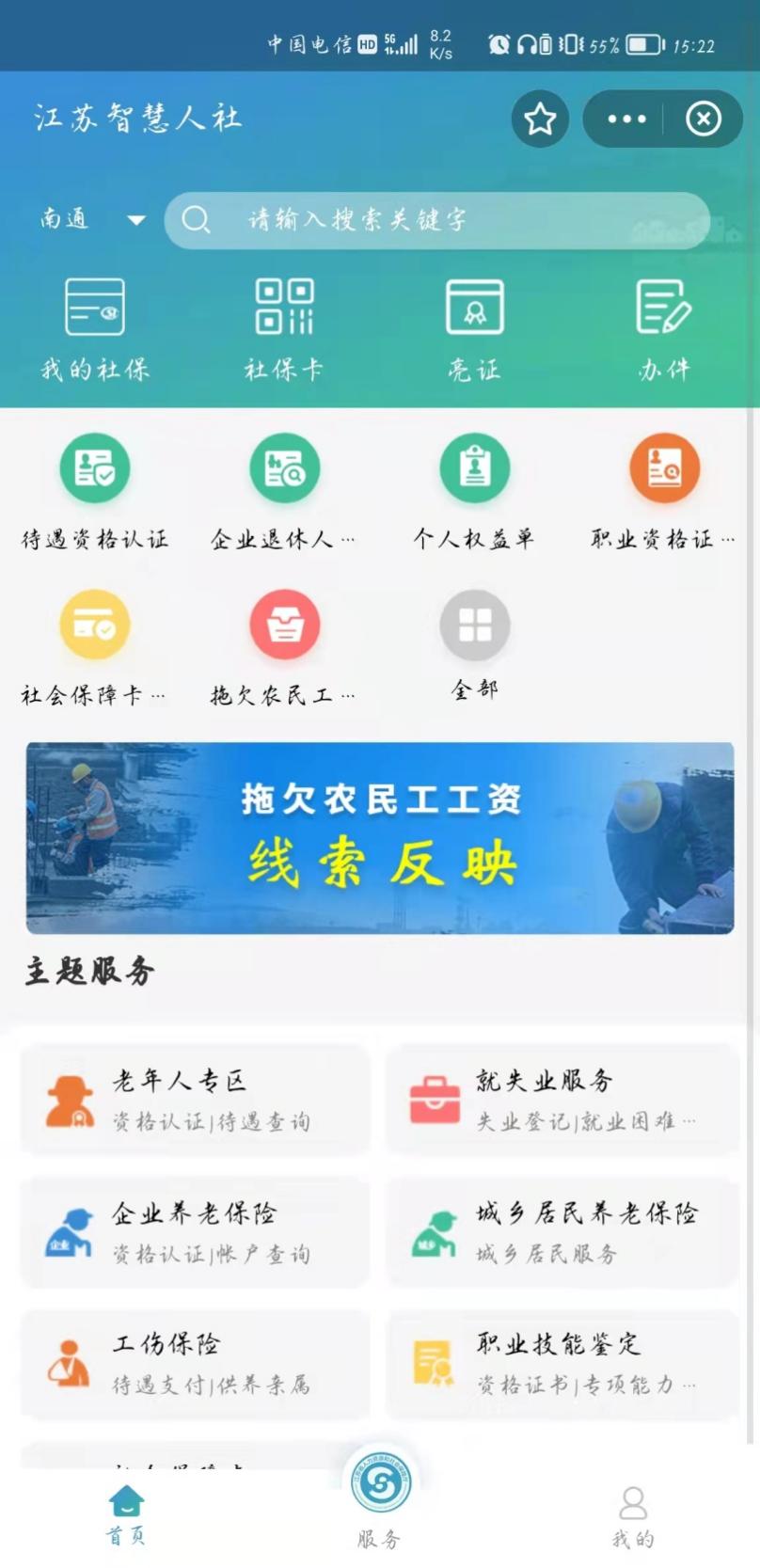 ②进入如下界面，选择工伤保险③进入如下界面，输入工伤职工或工亡遗属身份信息，点击提交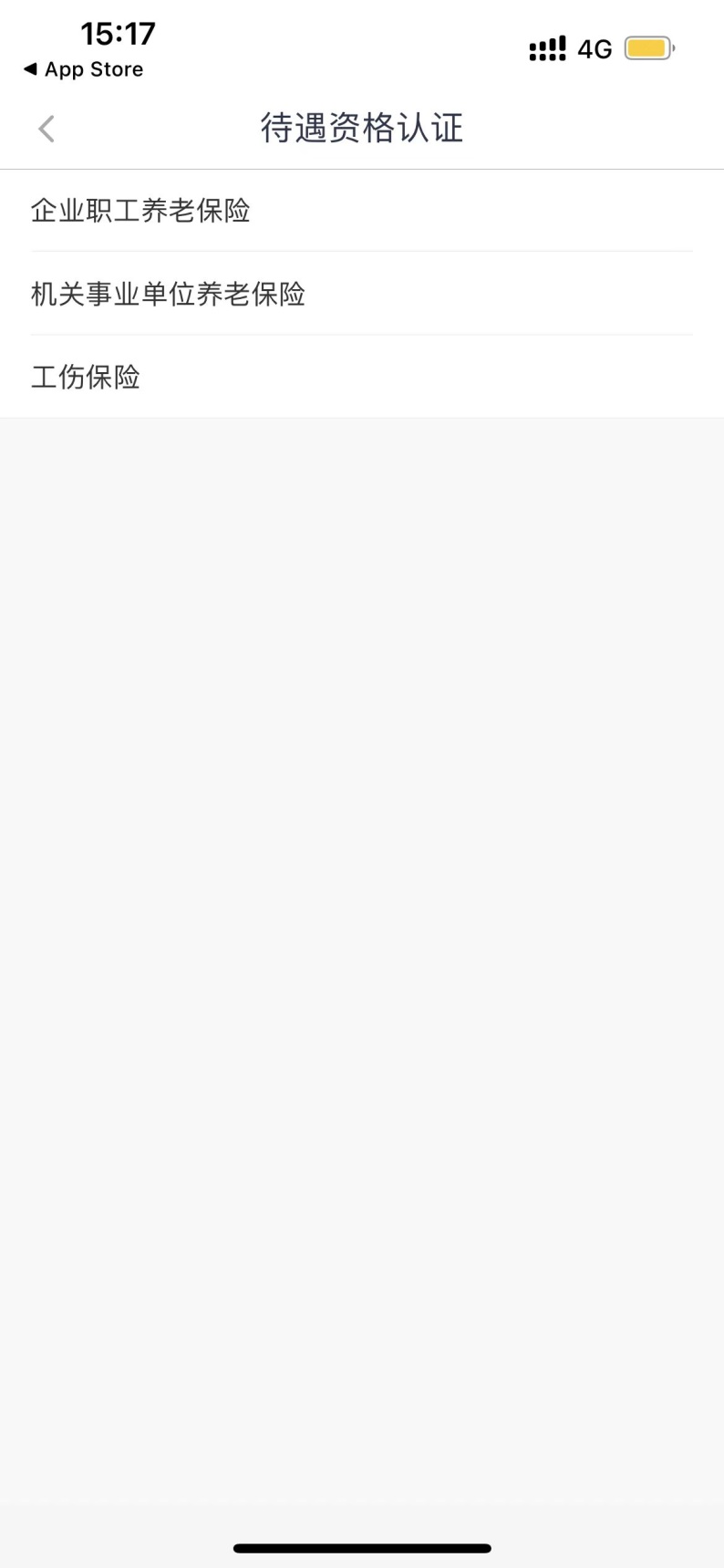 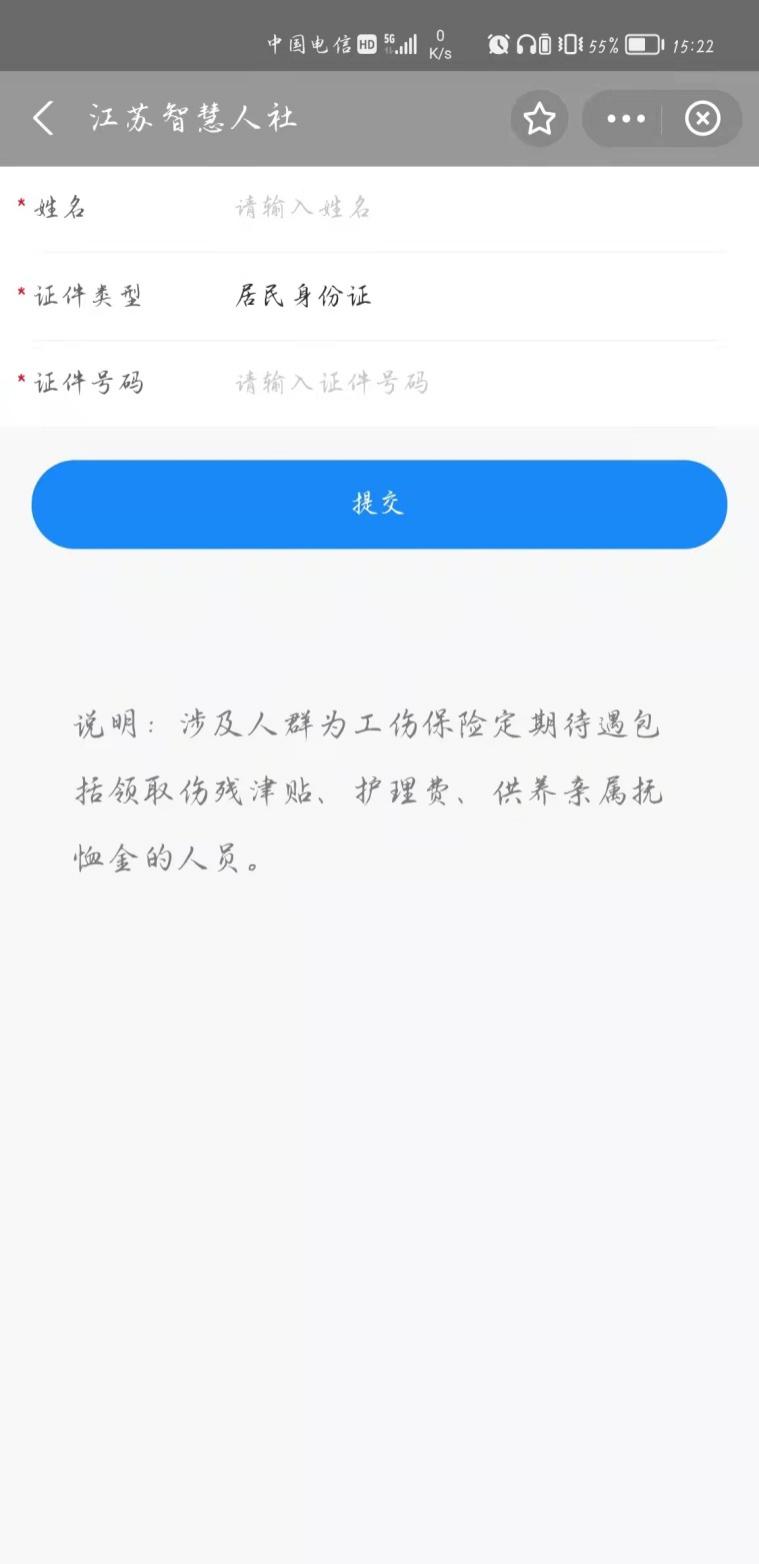 ④根据提示，完成人脸识别认证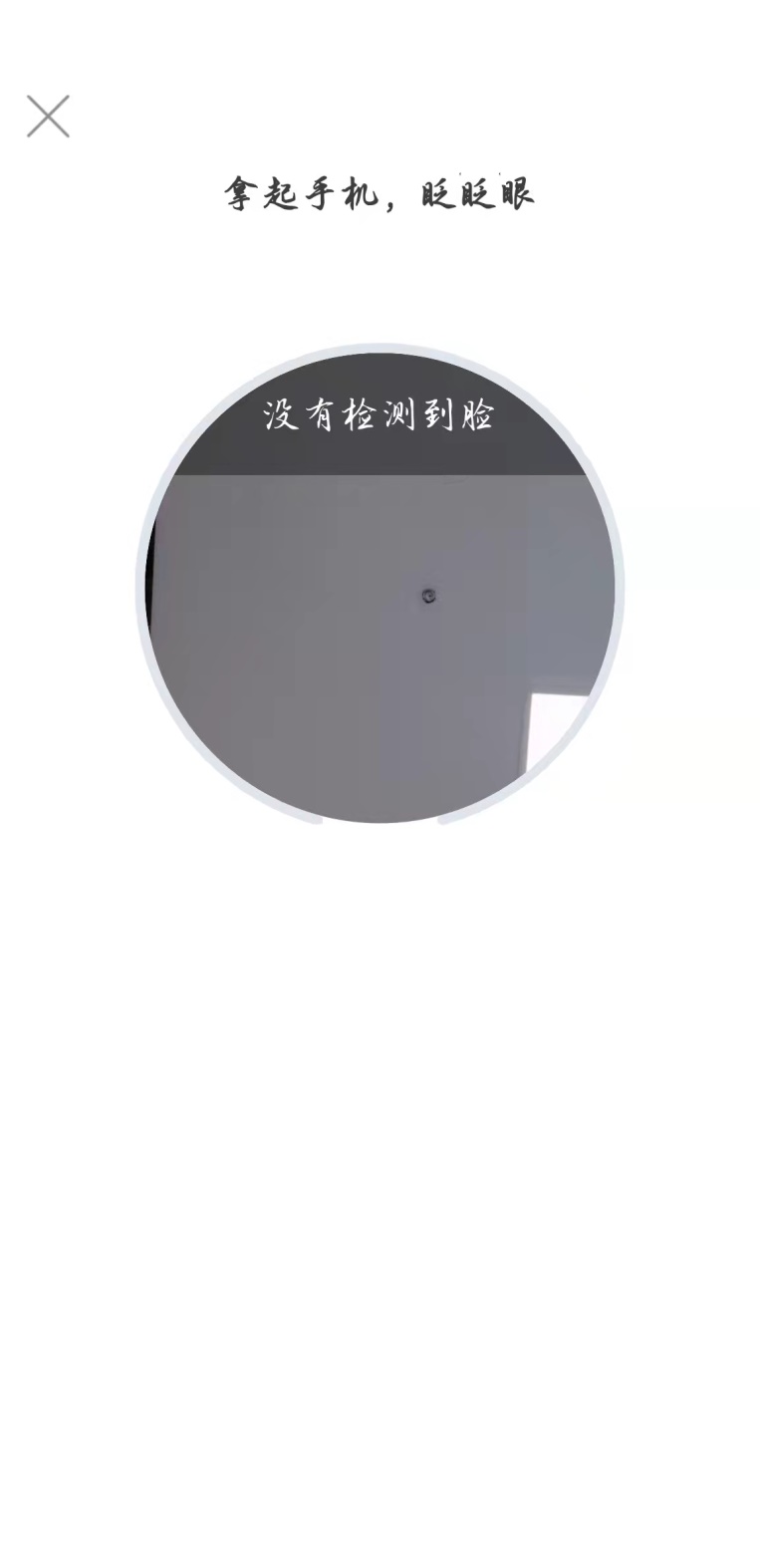 